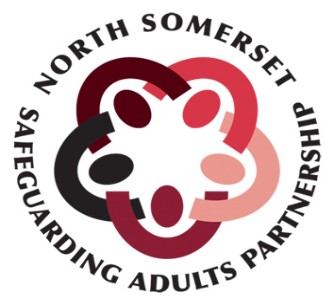 FLOW CHART* Statutory Criteria1. Adult has care and support needs 2. Is at experiencing or at risk of the experience of abuse or neglect 3. Is unable to protect themselves from the abuse or neglect		DETAILS OF ADULT AT RISK:DETAILS OF ADULT AT RISK:DETAILS OF ADULT AT RISK:DETAILS OF ADULT AT RISK:DETAILS OF ADULT AT RISK:NAME:NAME:ADDRESS:ADDRESS:DATE OF BIRTH:DATE OF BIRTH:ETHNICITY:ETHNICITY:CLIENT CATEGORY:CLIENT CATEGORY:FUNDING AUTHORITY:FUNDING AUTHORITY:PERSON OR SERVICE ALLEGEDLY CAUSING HARM:PERSON OR SERVICE ALLEGEDLY CAUSING HARM:PERSON OR SERVICE ALLEGEDLY CAUSING HARM:PERSON OR SERVICE ALLEGEDLY CAUSING HARM:PERSON OR SERVICE ALLEGEDLY CAUSING HARM:NAME:NAME:STAFF MEMBER, SERVICE or RESIDENT:STAFF MEMBER, SERVICE or RESIDENT:ADDRESS:ADDRESS:DATE OF BIRTH:DATE OF BIRTH:ETHNICITY:ETHNICITY:CLIENT CATEGORY:CLIENT CATEGORY:FUNDING AUTHORITY:FUNDING AUTHORITY:STATUTORY SAFEGUARDING ADULTS CRITERIASTATUTORY SAFEGUARDING ADULTS CRITERIASTATUTORY SAFEGUARDING ADULTS CRITERIASTATUTORY SAFEGUARDING ADULTS CRITERIASTATUTORY SAFEGUARDING ADULTS CRITERIAPlease confirm you have considered whether the adult;Tick to confirmPlease confirm you have considered whether the adult;1. Has Care & Support Needs1. Has Care & Support Needs1. Has Care & Support NeedsPlease confirm you have considered whether the adult;2. Is experiencing or at risk of the experience of abuse or neglect2. Is experiencing or at risk of the experience of abuse or neglect2. Is experiencing or at risk of the experience of abuse or neglectPlease confirm you have considered whether the adult;3. Is unable to protect themselves from the abuse and neglect due to their care and support needs? 3. Is unable to protect themselves from the abuse and neglect due to their care and support needs? 3. Is unable to protect themselves from the abuse and neglect due to their care and support needs? DETAILS OF ADVERSE INCIDENT:DETAILS OF ADVERSE INCIDENT:DETAILS OF ADVERSE INCIDENT:DETAILS OF ADVERSE INCIDENT:DETAILS OF ADVERSE INCIDENT:DATE:DATE:TIME:TIME:WHAT HAPPENED:WHAT HAPPENED:WHAT HAPPENED:WHAT HAPPENED:WHAT HAPPENED:HAS A CRIMINAL OFFENCE OCCURREDIf yes the police needs to be informedHAS A CRIMINAL OFFENCE OCCURREDIf yes the police needs to be informedHAS A CRIMINAL OFFENCE OCCURREDIf yes the police needs to be informedYES / NOYES / NODID THE ADULT SUSTAIN ANY INJURIES OR SUFFER ANY HARM?  DID THE ADULT SUSTAIN ANY INJURIES OR SUFFER ANY HARM?  DID THE ADULT SUSTAIN ANY INJURIES OR SUFFER ANY HARM?  YES / NOYES / NOWAS THE ADULT AT RISK OF EXPERIENCING ABUSE OR NEGLECT?WAS THE ADULT AT RISK OF EXPERIENCING ABUSE OR NEGLECT?WAS THE ADULT AT RISK OF EXPERIENCING ABUSE OR NEGLECT?YES / NOYES / NODOES THE ADULT HAVE CAPACITY IN REGARDS TO THE INCIDENT DOES THE ADULT HAVE CAPACITY IN REGARDS TO THE INCIDENT DOES THE ADULT HAVE CAPACITY IN REGARDS TO THE INCIDENT YES / NOYES / NOWHAT OUTCOME DOES THE ADULT / THEIR ADVOCATE WANT?WHAT OUTCOME DOES THE ADULT / THEIR ADVOCATE WANT?WHAT OUTCOME DOES THE ADULT / THEIR ADVOCATE WANT?WHAT OUTCOME DOES THE ADULT / THEIR ADVOCATE WANT?WHAT OUTCOME DOES THE ADULT / THEIR ADVOCATE WANT?HAS A SIMILAR INCIDENT OCCURRED?HAS A SIMILAR INCIDENT OCCURRED?HAS A SIMILAR INCIDENT OCCURRED?HAS A SIMILAR INCIDENT OCCURRED?HAS A SIMILAR INCIDENT OCCURRED?HAS A SIMILAR INCIDENT OCCURRED?To the Adult at RiskBy the Alleged PerpetratorBy the Alleged PerpetratorBy the Alleged PerpetratorWithin the ServiceWithin the ServiceYES / NOYES / NOYES / NOYES / NOYES / NOYES / NOHAVING CONSIDERED THE ABOVE.USE THE FLOW CHART BELOW TO DETERMINE WHAT ACTION NEEDS TAKING:HAVING CONSIDERED THE ABOVE.USE THE FLOW CHART BELOW TO DETERMINE WHAT ACTION NEEDS TAKING:HAVING CONSIDERED THE ABOVE.USE THE FLOW CHART BELOW TO DETERMINE WHAT ACTION NEEDS TAKING:HAVING CONSIDERED THE ABOVE.USE THE FLOW CHART BELOW TO DETERMINE WHAT ACTION NEEDS TAKING:HAVING CONSIDERED THE ABOVE.USE THE FLOW CHART BELOW TO DETERMINE WHAT ACTION NEEDS TAKING:HAVING CONSIDERED THE ABOVE.USE THE FLOW CHART BELOW TO DETERMINE WHAT ACTION NEEDS TAKING:DOES A SAFEGUARDING CONCERN NEED TO BE RAISED?DOES A SAFEGUARDING CONCERN NEED TO BE RAISED?DOES A SAFEGUARDING CONCERN NEED TO BE RAISED?YES / NOYES / NOYES / NODOES THE INCIDENT NEED TO BE DEALT WITH UNDER INTERNAL PROCEDURES?DOES THE INCIDENT NEED TO BE DEALT WITH UNDER INTERNAL PROCEDURES?DOES THE INCIDENT NEED TO BE DEALT WITH UNDER INTERNAL PROCEDURES?YES / NOYES / NOYES / NOWHAT ACTION WAS TAKEN:WHAT ACTION WAS TAKEN:WHAT ACTION WAS TAKEN:WHAT ACTION WAS TAKEN:WHAT ACTION WAS TAKEN:WAS THE ADULT AT RISK / THEIR ADVOCATE SATISFIED WITH THE OUTCOME:WAS THE ADULT AT RISK / THEIR ADVOCATE SATISFIED WITH THE OUTCOME:WAS THE ADULT AT RISK / THEIR ADVOCATE SATISFIED WITH THE OUTCOME:WAS THE ADULT AT RISK / THEIR ADVOCATE SATISFIED WITH THE OUTCOME:WAS THE ADULT AT RISK / THEIR ADVOCATE SATISFIED WITH THE OUTCOME:NAME OF PERSON COMPLETING THE FORM:NAME OF PERSON COMPLETING THE FORM:SIGNATURE:SIGNATURE:DATE FORM WAS COMPLETED:DATE FORM WAS COMPLETED:DO YOU BELIEVE THE ADULT MAY MEET ALL 3 STATUTORY CITERIA*